ИЗВЕЩЕНИЕо приостановке проведенияоткрытого конкурса в электронной формепо теме: «Поставка уплотнений OSK DN и 1500 GBZ DN 1500 к герметическим клапанам  фирмы "ADAMS"»по извещению:https://zakupki.gov.ru/ № 31603219212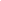 https://zakupki.rosatom.ru/ № 160120/0718/011https://www.fabrikant.ru/ № 2230384В связи с уведомлением Арбитражного комитета АО «Концерн Росэнергоатом» и на основании пункта 31.1.5 главы 10 «Единого отраслевого стандарта закупок  (положение о закупке) государственной корпорации по атомной энергии  «Росатом», процедура закупки приостанавливается до вынесения решения по итогам рассмотрения жалобы. 